АДМИНИСТРАЦИЯСЕЛЬСКОГО ПОСЕЛЕНИЯ КРАСНЫЙ ЯРМУНИЦИПАЛЬНОГО РАЙОНА КРАСНОЯРСКИЙСАМАРСКОЙ ОБЛАСТИПОСТАНОВЛЕНИЕот 09 ноября 2016 года   № 382О внесении изменений в Постановление Администрации сельского поселения Красный Яр от 01 июня 2016 г  № 156 «Об утверждении плана мероприятий по противодействию коррупции Администрации сельского поселения Красный Яр муниципального района Красноярский Самарской области»В целях реализации и исполнения Постановления Правительства  Самарской области от 27 ноября 2013 г. N 673 «Об утверждении государственной программы Самарской области «Противодействие коррупции в Самарской области на 2014-2018 г.г.» ПОСТАНОВЛЯЕТ:Утвердить  План мероприятий по противодействию коррупции в Администрации сельского поселения Красный Яр муниципального района Красноярский Самарской области на 2016-2017 годы с учётом внесенных в него изменений (Приложение №1).Контроль за выполнением настоящего Постановления оставляю за собой.Опубликовать настоящее постановление на официальном сайте администрации сельского поселения Красный Яр муниципального района Красноярский Самарской области  http://www.kryarposelenie.ru/.Настоящее постановление вступает в силу со дня его официального опубликования. Глава сельского поселения Красный Ярмуниципального района КрасноярскийСамарской области							          А.Г. БушовВедерников А.В. 8(84657) 2-20-81ПЛАНмероприятий по противодействию коррупции в Администрации сельского поселения Красный Яр муниципального района Красноярский Самарской областина 2016-2017 г.г.УТВЕРЖДЕНПостановлением Администрации сельского поселения Красный Ярмуниципального района Красноярский Самарской областиот 01.06.2016 № 156(с изменениями от 16.12.2016 № 382)№Наименование мероприятияСрок исполненияИсполнителиОжидаемы результат1. Проведение антикоррупционной экспертизы проектов нормативных правовых актов и действующих нормативных правовых актов в администрации сельского поселения Красный Яр1. Проведение антикоррупционной экспертизы проектов нормативных правовых актов и действующих нормативных правовых актов в администрации сельского поселения Красный Яр1. Проведение антикоррупционной экспертизы проектов нормативных правовых актов и действующих нормативных правовых актов в администрации сельского поселения Красный Яр1. Проведение антикоррупционной экспертизы проектов нормативных правовых актов и действующих нормативных правовых актов в администрации сельского поселения Красный Яр1. Проведение антикоррупционной экспертизы проектов нормативных правовых актов и действующих нормативных правовых актов в администрации сельского поселения Красный Яр1.1Разработка проектов 
муниципальных правовых 
актов по противодействию 
коррупции в сельском поселении Красный Яр, внесение изменений в муниципальные правовые акты по вопросам противодействия коррупциипостоянноГлавный специалистПринятие МПА и внесение изменений в действующие МПА в соответствии с действующем законодательствомРазработка и внесение актуальных изменений и дополнений в муниципальные нормативные правовые акты в соответствии с требованиями и нормами действующего федерального законодательства, в том числе в сфере противодействия коррупции(в редакции Постановления Администрации сельского поселения Красный Яр от 09.11.2016 № 382)постоянноГлавный специалистАктуализация НПА и программа в соответствии с действующем законодательствомВключение в программы по противодействию коррупции разделов, содержащих комплекс дополнительных мер по минимизации "бытовой" коррупции(в редакции Постановления Администрации сельского поселения Красный Яр от 09.11.2016 № 382)постоянномежведомственная комиссия по противодействию коррупцииАктуализация НПА и программа в соответствии с действующем законодательством1.2Проведение 
антикоррупционной 
экспертизы муниципальных 
правовых актов и их проектовпостоянномежведомственная комиссия по противодействию коррупцииВнесение изменений и предложений в проекты МПА1.3Разработка  и внесение изменений в административные регламенты оказания муниципальных услугпостоянномежведомственная комиссия по противодействию коррупцииВнесение изменений и дополнений в административные регламенты в соответствии с действующем законодательствомСовершенствование административных регламентов предоставления муниципальных услуг в соответствии с требованиями Федерального закона от 27.07.2010 N 210-ФЗ "Об организации предоставления государственных и муниципальных услуг", а также иных действующих нормативных правовых актов, в том числе в сфере противодействия коррупции(в редакции Постановления Администрации сельского поселения Красный Яр от 09.11.2016 № 382)постоянномежведомственная комиссия по противодействию коррупцииСовершенствование механизмов предоставления муниципальных услуг1.4Проведение мониторинга качества предоставления муниципальных услугне реже 1 раза в кварталмежведомственная комиссия по противодействию коррупцииСовершенствование механизмов предоставления муниципальных услуг1.5Взаимодействие с муниципальным районом Красноярский в вопросах разработки и принятия муниципальных 
правовых актов по противодействию коррупциипостоянноГлавный специалистСовершенствование правовой базы принимаемых МПА в рамках антикоррупционной деятельности1.6Организация работы межведомственной комиссии по противодействию коррупции в сельском поселении Красный Ярпо планумежведомственная комиссия по противодействию коррупцииПроведение заседаний комиссии, рассмотрение антикоррупционных вопросовРазмещение в соответствии с действующим законодательством на официальном сайте администрации сельского поселения Красный Яр нормативных правовых актов и проектов нормативных правовых актов для возможности проведения независимой антикоррупционной экспертизы, а также антикоррупционной экспертизы нормативных правовых актов при мониторинге их правоприменения(в редакции Постановления Администрации сельского поселения Красный Яр от 09.11.2016 № 382)постоянноинженер-программистОсвещение деятельности администрации в СМИПроведение ежегодного анонимного анкетирования муниципальных служащих по вопросам их отношения к мерам по противодействию коррупции, реализуемым в органах местного самоуправления с ежегодным обобщением и анализом результатов(в редакции Постановления Администрации сельского поселения Красный Яр от 09.11.2016 № 382)1 раз в годмежведомственная комиссия по противодействию коррупцииЕжегодное обобщение и анализ результатовМониторинг качества предоставления муниципальных услуг путем опросов конечных потребителей с ежегодным обобщением и анализом результатов(в редакции Постановления Администрации сельского поселения Красный Яр от 09.11.2016 № 382)1 раз в годмежведомственная комиссия по противодействию коррупцииЕжегодное обобщение и анализ результатовПовышение качества предоставления муниципальных услуг.Антикоррупционный мониторинг соблюдения процедур (сроков) предоставления муниципальных услуг, предусмотренных административными регламентами, предоставляемых самостоятельно, либо в электронном виде, либо через многофункциональные центры, в том числе с использованием данных, получаемых на основе анализа жалоб и обращений конечных потребителей, с ежегодным обобщением и анализом результатов(в редакции Постановления Администрации сельского поселения Красный Яр от 09.11.2016 № 382)1 раз в годмежведомственная комиссия по противодействию коррупцииЕжегодное обобщение и анализ результатовПовышение качества предоставления муниципальных услуг.Мониторинг размещаемых в печатных и электронных средствах массовой информации материалов антикоррупционной пропаганды, а также по профилактике, противодействию и борьбе с коррупцией(в редакции Постановления Администрации сельского поселения Красный Яр от 09.11.2016 № 382)ежеквартальнопомощник ГлавыГлавный специалистОсвещение деятельности администрации2. Повышение эффективности механизмов урегулирования конфликта интересов, соблюдения муниципальными служащими ограничений, запретов в связи с исполнением ими должностных обязанностей, а также ответственности за их нарушение, формирование негативного отношения у работников к проявлению коррупции2. Повышение эффективности механизмов урегулирования конфликта интересов, соблюдения муниципальными служащими ограничений, запретов в связи с исполнением ими должностных обязанностей, а также ответственности за их нарушение, формирование негативного отношения у работников к проявлению коррупции2. Повышение эффективности механизмов урегулирования конфликта интересов, соблюдения муниципальными служащими ограничений, запретов в связи с исполнением ими должностных обязанностей, а также ответственности за их нарушение, формирование негативного отношения у работников к проявлению коррупции2. Повышение эффективности механизмов урегулирования конфликта интересов, соблюдения муниципальными служащими ограничений, запретов в связи с исполнением ими должностных обязанностей, а также ответственности за их нарушение, формирование негативного отношения у работников к проявлению коррупции2. Повышение эффективности механизмов урегулирования конфликта интересов, соблюдения муниципальными служащими ограничений, запретов в связи с исполнением ими должностных обязанностей, а также ответственности за их нарушение, формирование негативного отношения у работников к проявлению коррупции2.1Предъявление в установленном порядке квалификационных требований к гражданам, претендующим на замещение должностей муниципальной службыпо мере поступления на муниципальную службуГлава сельского поселения,Главный специалистСоблюдение требований к гражданам, претендующим на замещение должностей муниципальной службы2.2Организация и проведение 
проверок сведений, представленных в соответствии с Федеральным законом «О муниципальной службе в Российской Федерации» гражданами при поступлении на муниципальную службу, а 
также по соблюдению муниципальными служащими администрации сельского поселения Красный Ярсбор сведенийдо 30 апреляежегодноорганизация проверок в соответствии с Положением.Главный специалистСоблюдение требований предоставления сведений представленных в соответствии с Федеральным законом «О муниципальной службе в Российской Федерации»2.3Проведение внутреннегомониторинга полноты и достоверности сведений о доходах и расходах, об имуществе и обязательствах имущественного характера, представляемых муниципальными служащими администрации и членами их семей и инициирование проведения контроля за соответствием расходов муниципальных служащих их доходам в случае отсутствия сведений, подтверждающих приобретение имущества на законные доходыв теч. 1 месяца после предоставления сведенийГлавный специалиствыявление фактов и коррупционных составляющих при предоставлении сведений о доходах и расходах, об имуществе и обязательствах имущественного характера, представляемых муниципальными служащими администрации и членами их семей3.4Проведение анализа соблюдения муниципальными служащими ограничений, запретов и требований, связанных с  муниципальной службой, в том числе касающихся получения подарков,  выполнения иной оплачиваемой работы, обязанности уведомлять об обращениях в целях склонения к совершению коррупционных правонарушенийпостоянноГлавный специалистВыявление фактов и коррупционных составляющих при прохождении муниципальной службыРазработка в соответствии с требованиями и нормами действующего законодательства (модельного) нормативного правового акта о порядке получения муниципальными служащими подарков в связи с исполнением ими должностных обязанностей, их сдачи, оценки(в редакции Постановления Администрации сельского поселения Красный Яр от 09.11.2016 № 382)2017 гмежведомственная комиссия по противодействию коррупцииПриведении в соответствие с региональным и федеральным законодательством.3.5Обеспечение своевременного представления муниципальными служащими, определенных перечнем, сведений о доходах, имуществе и обязательствах имущественного характерадо 30 апреля, ежегодноГлавный специалистВыявление фактов и коррупционных составляющих при прохождении муниципальной службыВнедрение в соответствии с требованиями действующего законодательства в деятельность кадровых служб, необходимых компьютерных программ и электронных баз данных (ЕГРЮЛ, ЕГРИП и др.), используемых в целях проверки достоверности и полноты предоставляемых муниципальными служащими, их супругами и несовершеннолетними детьми сведений о доходах (расходах), об имуществе и обязательствах имущественного характера(в редакции Постановления Администрации сельского поселения Красный Яр от 09.11.2016 № 382)до 1.12.2016Главный специалистПроверка полноты и достоверности предоставляемых сведений.Закрепление в локальном акте, устанавливающем порядок и виды поощрения и награждения муниципальным органом лица, способствующего раскрытию правонарушения или преступления коррупционной направленности (вручение благодарственного письма, внесение в книгу почета с выдачей соответствующего свидетельства)(в редакции Постановления Администрации сельского поселения Красный Яр от 09.11.2016 № 382)2017Главный специалистПриведении в соответствие с региональным и федеральным законодательством.3.6Проведение внутреннего мониторинга полноты и достоверности сведений о доходах, об имуществе и обязательствах имущественного характера, представляемых муниципальными служащими администрациимай,ежегодноГлавный специалистВыявление фактов и коррупционных составляющих при прохождении муниципальной службы3.7Размещение сведений о доходах муниципальных служащих и членов их семей на официальном сайте администрациидо 14 маяежегодноГлавный специалист, ведущий специалистИнформирование населения3.8Анализ жалоб и обращений граждан о фактах коррупции и организация проверок указанных фактовпостоянно, по мере поступленияВедущий специалистВыявление фактов и коррупционных составляющихЗакрепление в локальном акте, устанавливающем порядок уведомления представителя нанимателя (работодателя) об обращении муниципальным служащим в целях склонения к совершению коррупционных правонарушений, механизмов защиты заявителей (в частности гарантий для представившего уведомление служащего о конфиденциальности полученного от него уведомления(в редакции Постановления Администрации сельского поселения Красный Яр от 09.11.2016 № 382)2017 гведущий специалистПриведении в соответствие с региональным и федеральным законодательством.Осуществление контроля за выполнением муниципальными служащими, работниками муниципальных организаций и учреждений обязанности сообщения в случаях, установленных федеральными законами, нормативными правовыми актами Самарской области, получения ими подарка в связи с их должностным положением или в связи с исполнением ими служебных обязанностей(в редакции Постановления Администрации сельского поселения Красный Яр от 09.11.2016 № 382)постоянноГлавный специалистПриведении в соответствие с региональным и федеральным законодательством.Проведение проверок информации о наличии или возможности возникновения конфликта интересов у муниципального служащего, поступающей представителю нанимателя в установленном законодательством порядке(в редакции Постановления Администрации сельского поселения Красный Яр от 09.11.2016 № 382)до 15 маяежегодноГлавный специалистВыявление фактов и коррупционных составляющихПроведение в порядке, определенном представителем нанимателя (работодателя), проверок сведений о фактах обращения в целях склонения муниципального служащего к совершению коррупционных правонарушений(в редакции Постановления Администрации сельского поселения Красный Яр от 09.11.2016 № 382)по мере необходимостиГлавный специалистВыявление фактов и коррупционных составляющихОсуществление контроля за расходами и направление материалов в органы прокуратуры при наличии оснований инициирования процедуры обращения в доход государства имущества, в отношении которого не представлено сведений, подтверждающих его приобретение на законные доходы(в редакции Постановления Администрации сельского поселения Красный Яр от 09.11.2016 № 382)по мере необходимостиГлавный специалистВыявление фактов и коррупционных составляющихОсуществление контроля за качественным и своевременным рассмотрением обращений и жалоб физических, юридических лиц и индивидуальных предпринимателей, содержащих сведения о нарушениях их прав и законных интересов, а также о фактах коррупции, превышения (неисполнения) должностных полномочий, нарушении ограничений и запретов, налагаемых на муниципальных служащих(в редакции Постановления Администрации сельского поселения Красный Яр от 09.11.2016 № 382)по мере необходимостиведущий специалистВыявление фактов и коррупционных составляющих4. Интенсификация антикоррупционного просвещения, обучения, формирование нетерпимого отношения к коррупции в органах местного самоуправления муниципального района и подведомственных им муниципальных предприятиях и учреждениях и привлечение институтов гражданского общества к антикоррупционной деятельности4. Интенсификация антикоррупционного просвещения, обучения, формирование нетерпимого отношения к коррупции в органах местного самоуправления муниципального района и подведомственных им муниципальных предприятиях и учреждениях и привлечение институтов гражданского общества к антикоррупционной деятельности4. Интенсификация антикоррупционного просвещения, обучения, формирование нетерпимого отношения к коррупции в органах местного самоуправления муниципального района и подведомственных им муниципальных предприятиях и учреждениях и привлечение институтов гражданского общества к антикоррупционной деятельности4. Интенсификация антикоррупционного просвещения, обучения, формирование нетерпимого отношения к коррупции в органах местного самоуправления муниципального района и подведомственных им муниципальных предприятиях и учреждениях и привлечение институтов гражданского общества к антикоррупционной деятельности4. Интенсификация антикоррупционного просвещения, обучения, формирование нетерпимого отношения к коррупции в органах местного самоуправления муниципального района и подведомственных им муниципальных предприятиях и учреждениях и привлечение институтов гражданского общества к антикоррупционной деятельности4.1Обучение муниципальных служащих по вопросам противодействия коррупциив теч. годаГлавный специалистИнформирование муниципальных служащих4.2Организация и проведение семинаров с муниципальными служащими поселения по вопросам противодействия коррупциив теч. годаГлавный специалистИнформирование и повышение квалификации муниципальных служащих по вопросам противодействия коррупции4.3Освещение антикоррупционной деятельности в средствах массовой информации и в информационно-телекоммуникационной сети Интернетв теч. годаГлавный специалистИнформирование населения сельского поселения Красный Яр о фактах коррупционных составляющих.Принятие дополнительных мер по активизации деятельности комиссий по соблюдению требований к служебному поведению муниципальных служащих и урегулированию конфликта интересов, повышению эффективности принимаемых ими решений и объективности привлечения служащих к юридической ответственности в каждом случае несоблюдения запретов, ограничений и требований, установленных в целях противодействия коррупции(в редакции Постановления Администрации сельского поселения Красный Яр от 09.11.2016 № 382)ежегодноГлава сельского поселенияактивизации деятельности комиссии5. Мероприятия по совершенствованию деятельности  в сфере размещения муниципального заказа5. Мероприятия по совершенствованию деятельности  в сфере размещения муниципального заказа5. Мероприятия по совершенствованию деятельности  в сфере размещения муниципального заказа5. Мероприятия по совершенствованию деятельности  в сфере размещения муниципального заказа5. Мероприятия по совершенствованию деятельности  в сфере размещения муниципального заказа5.1Осуществление контроля за соблюдением требований Федерального закона №44-ФЗ «О контрактной системе в сфере закупок товаров, работ, услуг для обеспечения государственных и муниципальных нужд»постоянноМуниципальный служащий ответственный за контрактную систему в сфере закупокИсполнение Федерального закона №44-ФЗ «О контрактной системе в сфере закупок товаров, работ, услуг для обеспечения государственных и муниципальных нужд»5.2Проведение анализа эффективности бюджетных расходов при размещении заказов на поставки товаров, выполнение работ и оказание услуг для нужд сельского поселения.постоянноГлавный специалист-главный бухгалтерВыявление коррупционных составляющих расходования бюджетных средств5.3Проведение проверок на наличие аффилированности всех лиц, участвующих в осуществлении закупок товаров, работ, услуг для обеспечения муниципальных нужд по базам ЕГРЮЛ и ЕГРИПпостояннозаместитель Главы,Муниципальный служащий ответственный за контрактную систему в сфере закупокПресечение и выявление аффилированности лиц, участвующих в осуществлении закупок товаров, работ, услуг.Осуществление мер по предупреждению незаконной передачи должностному лицу заказчика денежных средств, получаемых поставщиком (подрядчиком, исполнителем) в связи с исполнением муниципального контракта, за "предоставление" права заключения такого контракта(в редакции Постановления Администрации сельского поселения Красный Яр от 09.11.2016 № 382)по мере поступления обращенийГлава поселения, Главный специалистПресечение и выявление аффилированности лиц, участвующих в осуществлении закупок товаров, работ, услуг.Обеспечение добросовестности, открытости, добросовестной конкуренции и объективности при осуществлении закупок товаров, работ, услуг для обеспечения государственных и муниципальных нужд(в редакции Постановления Администрации сельского поселения Красный Яр от 09.11.2016 № 382)постоянноведущий специалистПресечение и выявление аффилированности лиц, участвующих в осуществлении закупок товаров, работ, услуг.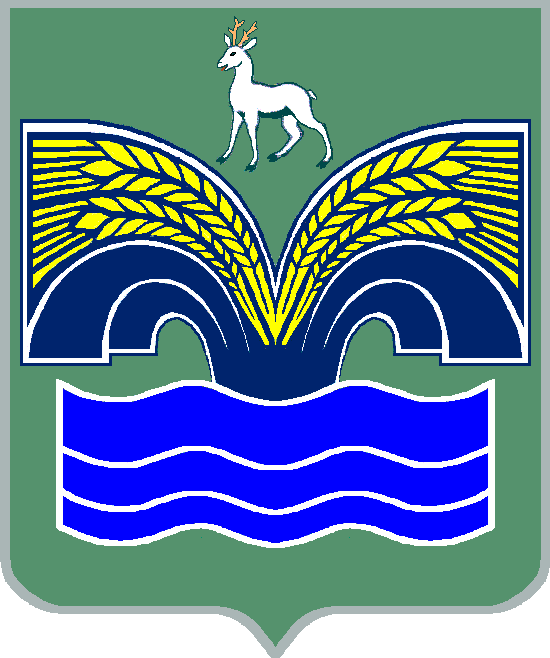 